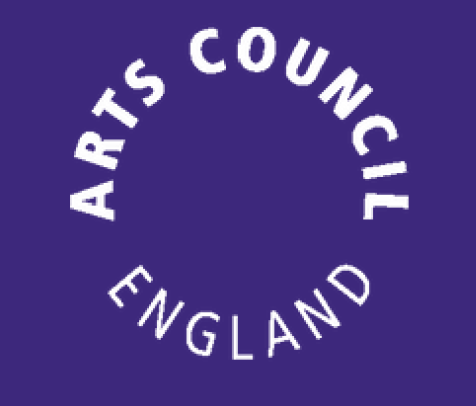 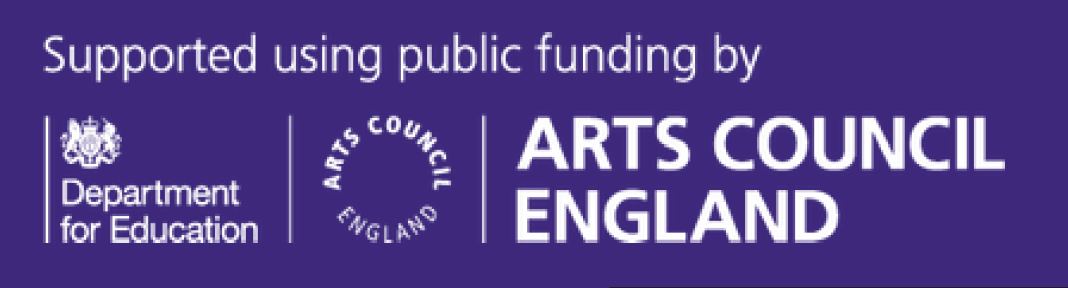 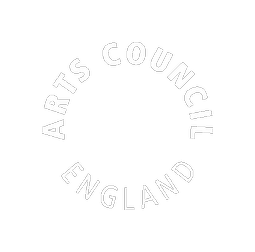 IntroductionAs part of your application, you will be asked to provide monitoring information for your organisation. We will use this information to report to the government and to monitor the different backgrounds of people who receive grants. We will not use this information in creating assessment scores for your application. This document contains the monitoring form questions alongside tips to help you to complete the form. We have provided it in Word format so that you can gather your monitoring information before starting your application on Grantium if you wish. You may also find it helpful to watch the  video walkthrough of the application form on Grantium.You should supply monitoring information for your organisation only or, if you’re applying on behalf of a consortium, for the lead applicant only.Any questions marked with an asterisk (*) must be answered otherwise you won’t be able to submit your form.The monitoring form consists of three sections. Each section is not mutually exclusive; Section 1 should consist of the total number of senior management and board/council members; Sections 2 and 3 should tell us more about these senior management and board members. Section 1: Senior management and board totalsIn Section 1, we ask you the total number of senior management within your organisation and the total number of members within your board or council.By senior management we mean the highest level of managers in your organisation, that sit within your management committee, immediately below your board or council. By your board or council we mean the group that provides independent oversight, scrutiny, monitoring and strategic leadership for your organisation. Section 2: Leadership tableIn Section 2, we will ask you to complete the ‘Leadership table’ to provide monitoring detail on four specified leadership positions - Chief Executive, Artistic Director, Executive Director and Chairperson. The first column in the table is optional, you can use this to tell us if your organisation has an equivalent position to any of the four leadership positions. In the remaining columns you must select from the drop-down menu options for each of the categories: Identifies as Black, Asian, Ethnically Diverse Identifies as Disabled Identifies as LGBTQ+ Identifies as FemaleThe drop-down options are ‘Yes’, ‘No’, ‘Prefer not to say’, ‘Not known’ or ‘Post not applicable’. ‘Prefer not to say’ should be used where the individual was asked but chose not to disclose the information. ‘Not known’ should be used where the individual was not asked, or you are otherwise not able to provide this information.For Occupation of the highest income earner the household at age 14, select from the following options: 	Modern Professional OccupationsClerical and Intermediate OccupationsSenior Managers and AdministratorsTechnical and Craft OccupationsSemi-Routine Manual and Service OccupationsRoutine Manual and Service OccupationsMiddle or Junior ManagersTraditional Professional OccupationsSelf-employedShort Term UnemployedLong Term UnemployedRetiredNot applicableDon’t knowPrefer not to sayOtherPost not applicableSee examples of how we define the occupations listed above.Section 3:  Monitoring tablesIn Section 3 we ask you to complete a series of tables to provide monitoring details for the senior management and board members that you totalled in Section 1. ‘Prefer not to say’ should be used where the individual was asked but chose not to disclose the information. ‘Not known’ should be used where the individual was not asked, or you are otherwise not able to provide this information.* Ethnicity: *Sexual Orientation: *Socio-economic BackgroundEnter the total number of board/senior management members by the category of highest income earner of their household when they were 14.See examples of how we define the occupations listed below.*Age: *Disability status: Enter the total number of board/ senior management members who are D/deaf and/or Disabled, or who have a long-term health condition.*Neurodivergent: Enter the total number of senior management and board that have declared they are neurodivergent. *Sex: *Gender identity *Sex registered at birth: * Number of senior management:* Number of board/council members:Equivalent position if different:* Identifies as Black, Asian, Ethnically Diverse?* Identifies as Disabled?* Identifies as LGBTQ+?* Identifies as Female?* Occupation of the highest income earner the household at age 14?Chief Executive:Artistic Director:Executive Director:Chairperson:Number:White:BritishIrishGypsy, Roma or Irish TravellerAny other White backgroundMixed:White and Black CaribbeanWhite and Black AfricanWhite and AsianAny other Mixed/Multiple ethnic backgroundAsian/Asian British:IndianPakistaniBangladeshiChineseAny other Asian backgroundBlack/Black British:AfricanCaribbeanAny other Black backgroundOther:ArabLatin AmericanAny other ethnic backgroundPrefer not to sayNot knownNumber:BisexualGay ManGay Woman/LesbianHeterosexual/StraightQueerNumber who identify in another wayPrefer not to sayNot knownNumber:Modern Professional OccupationsClerical and Intermediate OccupationsSenior Managers and AdministratorsTechnical and Craft OccupationsSemi-Routine Manual and Service OccupationsRoutine Manual and Service OccupationsMiddle or Junior ManagersTraditional Professional OccupationsSelf-employedShort Term UnemployedLong Term UnemployedRetiredNot applicableDon't knowPrefer not to sayOther - please specify Number:0-1920-3435-4950-6465-7475+Prefer not to sayNot known Number:D/deaf and/or DisabledNot D/deaf and/or DisabledPrefer not to sayNot known Number:NeurodivergentSex Number:FemaleMaleIntersexPrefer not to sayNot known Number:WomanManNon-binaryNumber who identify in another way Not applicablePrefer not to sayNot known Number:Enter the total number whose gender identity is different to their sex as registered at birth